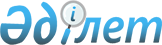 "2023-2025 жылдарға арналған Шымкент қаласының бюджеті туралы" 2022 жылғы 14 желтоқсандағы № 23/217-VII Шымкент қаласы мәслихатының шешіміне өзгерістер енгізу туралы
					
			Мерзімі біткен
			
			
		
					Шымкент қаласы мәслихатының 2023 жылғы 19 желтоқсандағы № 12/101-VIII шешiмi. Мерзiмi өткендiктен қолданыс тоқтатылды
      Шымкент қаласының мәслихаты ШЕШТІ:
      1. Шымкент қаласы мәслихатының "2023-2025 жылдарға арналған Шымкент қаласының бюджеті туралы" 2022 жылғы 14 желтоқсандағы № 23/217-VII шешіміне (Нормативтік құқықтық актілерді мемлекеттік тіркеу тізілімінде № 175831 болып тіркелген) мынадай өзгерістер енгізілсін:
      1-тармақ жаңа редакцияда жазылсын: 
      "1. Шымкент қаласының 2023-2025 жылдарға арналған бюджеті тиісінше осы шешімнің 1, 2 және 3-қосымшаларына сәйкес, оның ішінде 2023 жылға мынадай көлемде бекiтiлсiн:
      1) кiрiстер – 621 760 069 мың теңге, оның iшiнде:
      салықтық түсiмдер – 300 449 124 мың теңге;
      салықтық емес түсiмдер – 12 344 347 мың теңге;
      негізгі капиталды сатудан түсетін түсімдер – 24 382 192 мың теңге;
      трансферттердің түсімдері – 284 584 406 мың теңге;
      2) шығындар – 623 524 276 мың теңге;
      3) таза бюджеттiк кредиттеу – 3 361 825 мың теңге;
      бюджеттік кредиттер – 4 305 000 мың теңге;
      бюджеттік кредиттерді өтеу – 943 175 мың теңге;
      4) қаржы активтерімен операциялар бойынша сальдо – 1 040 141 мың теңге;
      5) бюджет тапшылығы (профициті) – - 6 166 173 мың теңге;
      6) бюджет тапшылығын қаржыландыру (профицитін пайдалану) – 6 166 173 мың теңге.";
      көрсетілген шешімнің 1 және 5-қосымшалары осы шешімнің 1 және 2-қосымшаларына сәйкес жаңа редакцияда жазылсын.
      2. Осы шешім 2023 жылдың 1 қаңтарынан бастап күшіне енеді. Шымкент қаласының 2023 жылға арналған бюджеті 2023-2025 жылдарға арналған қаладағы аудандардың бюджеттік бағдарламалары
					© 2012. Қазақстан Республикасы Әділет министрлігінің «Қазақстан Республикасының Заңнама және құқықтық ақпарат институты» ШЖҚ РМК
				
      Шымкент қаласы

      мәслихатының төрағасы

Б. Нарымбетов
Шымкент қаласы
мәслихатының 2023 жылғы
19 желтоқсандағы
№ 12/101-VIIІ
шешіміне 1-қосымшаШымкент қаласы
мәслихатының 2022 жылғы
14 желтоқсандағы
№ 23/217-VII
шешіміне 1-қосымша
Санаты
Санаты
Атауы
Сомасы, мың теңге
Сыныбы
Сыныбы
Сомасы, мың теңге
Ішкі сыныбы
Ішкі сыныбы
Сомасы, мың теңге
 1 
 1 
 1 
 1 
2
3
I. Кірістер
621 760 069
1
Салықтық түсімдер
300 449 124
01
Табыс салығы 
81 239 193
1
Корпоративтік табыс салығы
26 742 735
2
Жеке табыс салығы
54 496 458
03
Әлеуметтiк салық 
37 403 519
1
Әлеуметтік салық 
37 403 519
04
Меншiкке салынатын салықтар
19 702 866
1
Мүлiкке салынатын салықтар 
13 124 697
3
Жер салығы 
925 613
4
Көлiк құралдарына салынатын салық 
5 647 701
5
Бірыңғай жер салығы 
4 855
05
Тауарларға, жұмыстарға және көрсетілетін қызметтерге салынатын iшкi салықтар
153 936 996
2
Акциздер 
140 192 389
3
Табиғи және басқа да ресурстарды пайдаланғаны үшiн түсетiн түсiмдер
1 827 542
4
Кәсiпкерлiк және кәсiби қызметтi жүргiзгенi үшiн алынатын алымдар
11 917 065
07
Басқа да салықтар
143
1
Басқа да салықтар
143
08
Заңдық маңызы бар әрекеттерді жасағаны және (немесе) оған уәкілеттігі бар мемлекеттік органдар немесе лауазымды адамдар құжаттар бергені үшін алынатын міндетті төлемдер
8 166 407
1
Мемлекеттік баж
8 166 407
2
Салықтық емес түсiмдер
12 344 347
01
Мемлекеттік меншіктен түсетін кірістер
2 620 186
1
Мемлекеттік кәсіпорындардың таза кірісі бөлігінің түсімдері
14 285
3
Мемлекет меншігіндегі акциялардың мемлекеттік пакеттеріне дивидендтер
1 679 092
4
Мемлекет меншігіндегі заңды тұлғалардағы қатысу үлесіне кірістер
44 459
5
Мемлекет меншігіндегі мүлікті жалға беруден түсетін кірістер
868 436
7
Мемлекеттік бюджеттен берілген кредиттер бойынша сыйақылар
5 555
9
Мемлекет меншігінен түсетін басқа да кірістер 
8 359
03
Мемлекеттік бюджеттен қаржыландырылатын мемлекеттік мекемелер ұйымдастыратын мемлекеттік сатып алуды өткізуден түсетін ақша түсімдері 
11 017
1
Мемлекеттік бюджеттен қаржыландырылатын мемлекеттік мекемелер ұйымдастыратын мемлекеттік сатып алуды өткізуден түсетін ақша түсімдері 
11 017
04
Мемлекеттік бюджеттен қаржыландырылатын, сондай-ақ Қазақстан Республикасы Ұлттық Банкінің бюджетінен (шығыстар сметасынан) қамтылатын және қаржыландырылатын мемлекеттік мекемелер салатын айыппұлдар, өсімпұлдар, санкциялар, өндіріп алулар
8 968 971
1
Мұнай секторы ұйымдарынан, Жәбірленушілерге өтемақы қорына, Білім беру инфрақұрылымын қолдау қорына және Арнаулы мемлекеттік қорға түсетін түсімдерді қоспағанда, мемлекеттік бюджеттен қаржыландырылатын, сондай-ақ Қазақстан Республикасы Ұлттық Банкінің бюджетінен (шығыстар сметасынан) ұсталатын және қаржыландырылатын мемлекеттік мекемелер салатын айыппұлдар, өсімпұлдар, санкциялар, өндіріп алулар
8 968 971
06
Басқа да салықтық емес түсiмдер 
744 173
1
Басқа да салықтық емес түсiмдер 
744 173
3
Негізгі капиталды сатудан түсетін түсімдер
24 382 192
01
Мемлекеттік мекемелерге бекітілген мемлекеттік мүлікті сату
21 425 863
1
Мемлекеттік мекемелерге бекітілген мемлекеттік мүлікті сату
21 425 863
03
Жердi және материалдық емес активтердi сату
2 956 329
1
Жерді сату
2 800 559
2
Материалдық емес активтерді сату 
155 770
4
Трансферттердің түсімдері
284 584 406
02
Мемлекеттiк басқарудың жоғары тұрған органдарынан түсетiн трансферттер
284 584 406
1
Республикалық бюджеттен түсетiн трансферттер 
284 584 406
Функционалдық топ Атауы
Функционалдық топ Атауы
Функционалдық топ Атауы
Функционалдық топ Атауы
Функционалдық топ Атауы
Сомасы, мың теңге
Функционалдық кіші топ
Функционалдық кіші топ
Функционалдық кіші топ
Функционалдық кіші топ
Сомасы, мың теңге
Бюджеттік бағдарламалардың әкiмшiсi
Бюджеттік бағдарламалардың әкiмшiсi
Бюджеттік бағдарламалардың әкiмшiсi
Сомасы, мың теңге
Бағдарлама
Бағдарлама
Сомасы, мың теңге
1
1
1
1
2
3
II. Шығындар
623 524 276
01
 Жалпы сипаттағы мемлекеттiк қызметтер 
6 060 586
1
Мемлекеттiк басқарудың жалпы функцияларын орындайтын өкiлдi, атқарушы және басқа органдар
3 909 863
111
Республикалық маңызы бар қала, астана мәслихатының аппараты
180 733
001
Республикалық маңызы бар қала, астана мәслихатының қызметін қамтамасыз ету
177 189
003
Мемлекеттік органның күрделі шығыстары
1 057
005
Мәслихаттар депутаттары қызметінің тиімділігін арттыру
2 487
121
Республикалық маңызы бар қала, астана әкімінің аппараты
1 676 930
001
Республикалық маңызы бар қала, астана әкімінің қызметін қамтамасыз ету
1 643 356
003
Мемлекеттік органның күрделі шығыстары
15 154
007
Ведомстволық бағыныстағы мемлекеттік мекемелер мен ұйымдардың күрделі шығыстары
18 420
123
Қаладағы аудан әкімінің аппараты
1 642 308
001
Қаладағы аудан әкімінің қызметін қамтамасыз ету жөніндегі қызметтер
1 575 646
022
Мемлекеттік органның күрделі шығыстары
66 662
305
Республикалық маңызы бар қаланың, астананың ішкі саясат және жастар істері жөніндегі басқармасы
131 804
013
Республикалық маңызы бар қала, астана Қазақстан халқы Ассамблеясының қызметін қамтамасыз ету
131 804
379
 Республикалық маңызы бар қаланың, астананың тексеру комиссиясы 
278 088
001
 Республикалық маңызы бар қаланың, астананың тексеру комиссиясының қызметін қамтамасыз ету жөніндегі қызметтер 
278 088
2
Қаржылық қызмет
339 020
356
Республикалық маңызы бар қаланың, астананың қаржы басқармасы
233 330
001
Жергілікті бюджетті атқару және коммуналдық меншікті басқару саласындағы мемлекеттік саясатты іске асыру жөніндегі қызметтер
198 055
003
Салық салу мақсатында мүлікті бағалауды жүргізу
33 655
014
Мемлекеттік органның күрделі шығыстары
1 620
366
Республикалық маңызы бар қаланың, астананың мемлекеттік сатып алу басқармасы
105 690
001
Жергілікті деңгейде мемлекеттік сатып алуды басқару саласындағы мемлекеттік саясатты іске асыру жөніндегі қызметтер
105 690
5
Жоспарлау және статистикалық қызмет
340 144
357
Республикалық маңызы бар қаланың, астананың экономика және бюджеттік жоспарлау басқармасы
340 144
001
Экономикалық саясатты, мемлекеттік жоспарлау жүйесін қалыптастыру мен дамыту саласындағы мемлекеттік саясатты іске асыру жөніндегі қызметтер
335 248
004
Мемлекеттік органның күрделі шығыстары
4 632
061
Бюджеттік инвестициялар және мемлекеттік-жекешелік әріптестік, оның ішінде концессия мәселелері жөніндегі құжаттаманы сараптау және бағалау
264
9
Жалпы сипаттағы өзге де мемлекеттiк қызметтер
1 471 559
337
Республикалық маңызы бар қаланың, астананың қалалық орта сапасы және бақылау басқармасы
164 903
001
Жергілікті деңгейде ауыл шаруашылығы, еңбек, мемлекеттік сәулет-құрылыс бақылау, жерлердің пайдаланылуы мен қорғалуын бақылау саласындағы мемлекеттік саясатты іске асыру жөніндегі қызметтер
164 903
344
Республикалық маңызы бар қаланың, астананың сәулет, қала құрылысы және жер қатынастары басқармасы
771 319
001
Жергілікті деңгейде сәулет, қала құрылысы, жер қатынастарын реттеу салаларындағы мемлекеттік саясатты іске асыру жөніндегі қызметтер
690 632
005
Мемлекеттік органның күрделі шығыстары
80 687
369
Республикалық маңызы бар қаланың, астананың дін істері басқармасы
330 337
001
Жергілікті деңгейде дін қызметі саласындағы мемлекеттік саясатты іске асыру жөніндегі қызметтер
263 508
005
Өңірде діни ахуалды зерделеу және талдау
66 829
373
Республикалық маңызы бар қаланың, астананың құрылыс басқармасы
205 000
061
Мемлекеттік органдардың объектілерін дамыту
205 000
02
Қорғаныс
4 312 299
1
Әскери мұқтаждар
694 580
515
Республикалық маңызы бар қаланың, астананың жұмылдыру дайындығы, аумақтық және азаматтық қорғаныс басқармасы
694 580
003
Жалпыға бірдей әскери міндетті атқару шеңберіндегі іс-шаралар
271 193
004
Аумақтық қорғанысты даярлау және республикалық маңызы бар қаланың, астананың аумақтық қорғаныс
423 387
2
Төтенше жағдайлар жөнiндегi жұмыстарды ұйымдастыру
3 617 719
303
Республикалық маңызы бар қаланың, астананың қалалық жайлы ортаны дамыту басқармасы
582 960
014
Республикалық маңызы бар қалалар, астана ауқымындағы төтенше жағдайлардың алдын-алу және оларды жою
582 960
373
Республикалық маңызы бар қаланың, астананың құрылыс басқармасы
2 279 315
030
Жұмылдыру дайындығы және төтенше жағдайлар объектілерін дамыту
2 279 315
387
Республикалық маңызы бар қаланың, астананың бюджетінен қаржыландырылатын табиғи және техногендік сипаттағы төтенше жағдайлар, азаматтық қорғаныс саласындағы органдардың аумақтық органы
350 431
003
Аумақтық органның және ведомстволық бағынысты мемлекеттік мекемелердің күрделі шығыстары
350 431
515
Республикалық маңызы бар қаланың, астананың жұмылдыру дайындығы, аумақтық және азаматтық қорғаныс басқармасы
405 013
001
Жергілікті деңгейде жұмылдыру дайындығы, аумақтық және азаматтық қорғаныс саласындағы мемлекеттік саясатты іске асыру жөніндегі қызметтер
17 730
005
Жұмылдыру дайындығы және республикалық маңызы бар қаланы, астананы жұмылдыру
376 523
006
Республикалық маңызы бар қалалар, астана ауқымындағы төтенше жағдайлардың алдын-алу және оларды жою
10 760
03
Қоғамдық тәртіп, қауіпсіздік, құқықтық, сот, қылмыстық-атқару қызметі
17 937 368
1
Құқық қорғау қызметi
16 399 092
352
Республикалық маңызы бар қаланың, астананың бюджетінен қаржыландырылатын атқарушы ішкі істер органы
16 149 092
001
Республикалық маңызы бар қала, астана аумағында қоғамдық тәртіп пен қауіпсіздікті сақтау саласындағы мемлекеттік саясатты іске асыру жөніндегі қызметтер қамтамасыз ету
13 399 647
007
Мемлекеттік органның күрделі шығыстары
2 749 445
373
Республикалық маңызы бар қаланың, астананың құрылыс басқармасы
250 000
004
Ішкі істер органдарының объектілерін дамыту
250 000
9
Қоғамдық тәртіп және қауіпсіздік саласындағы басқа да қызметтер
1 538 276
305
Республикалық маңызы бар қаланың, астананың ішкі саясат және жастар істері жөніндегі басқармасы
309 811
004
Жастар саясаты саласында іс-шараларды іске асыру
309 811
348
Республикалық маңызы бар қаланың, астананың жолаушылар көлігі және автомобиль жолдары басқармасы
1 228 465
004
Елдi мекендерде жол қозғалысы қауiпсiздiгін қамтамасыз ету
1 228 465
04
Бiлiм беру
260 049 870
1
Мектепке дейiнгi тәрбие және оқыту
41 878 693
360
Республикалық маңызы бар қаланың, астананың білім басқармасы
41 878 693
034
Мектепке дейінгі тәрбие мен оқыту
41 878 693
2
Бастауыш, негізгі орта және жалпы орта білім беру
186 171 745
360
Республикалық маңызы бар қаланың, астананың білім басқармасы
133 904 352
003
Жалпы білім беру
38 281 703
004
Арнаулы бiлiм беру бағдарламалары бойынша жалпы бiлiм беру
3 156 550
005
Мамандандырылған бiлiм беру ұйымдарында дарынды балаларға жалпы бiлiм беру
5 050 998
008
Балаларға қосымша білім беру
3 915 240
040
Мемлекеттік орта білім беру ұйымдарында жан басына шаққандағы қаржыландыруды іске асыруға
83 499 861
373
Республикалық маңызы бар қаланың, астананың құрылыс басқармасы
39 376 190
028
Бастауыш, негізгі орта және жалпы орта білім беру объектілерін салу және реконструкциялау
2 720 253
069
Қосымша білім беру объектілерін салу және реконструкциялау
3 134 016
205
"Жайлы мектеп" пилоттық ұлттық жобасы шеңберінде бастауыш, негізгі орта және жалпы орта білім беру объектілерін салу
33 521 921
381
Республикалық маңызы бар қаланың, астананың дене шынықтыру және спорт басқармасы
12 891 203
006
Балалар мен жасөспірімдерге спорт бойынша қосымша білім беру
12 891 203
4
Техникалық және кәсіптік, орта білімнен кейінгі білім беру
20 031 252
353
Республикалық маңызы бар қаланың, астананың денсаулық сақтау басқармасы
1 575 095
043
Техникалық және кәсіптік, орта білімнен кейінгі білім беру ұйымдарында мамандар даярлау
1 551 694
044
Техникалық және кәсіптік, орта білімнен кейінгі білім беру бағдарламалары бойынша оқитындарға әлеуметтік қолдау көрсету
23 401
360
Республикалық маңызы бар қаланың, астананың білім басқармасы
18 456 157
024
Техникалық және кәсіптік білім беру ұйымдарында мамандар даярлау
18 456 157
5
Мамандарды қайта даярлау және біліктіліктерін арттыру
218 342
121
Республикалық маңызы бар қала, астана әкімінің аппараты
8 614
019
Сайлау процесіне қатысушыларды оқыту
8 614
353
Республикалық маңызы бар қаланың, астананың денсаулық сақтау басқармасы
209 728
003
Кадрлардың біліктілігін арттыру және оларды қайта даярлау
209 728
6
Жоғары және жоғары оқу орнынан кейін бiлiм беру
176 796
360
Республикалық маңызы бар қаланың, астананың білім басқармасы
176 796
057
Жоғары, жоғары оқу орнынан кейінгі білімі бар мамандар даярлау және білім алушыларға әлеуметтік қолдау көрсету
176 796
9
Бiлiм беру саласындағы өзге де қызметтер
11 573 042
360
Республикалық маңызы бар қаланың, астананың білім басқармасы
11 573 042
001
Жергілікті деңгейде білім беру саласындағы мемлекеттік саясатты іске асыру жөніндегі қызметтер
298 580
007
Республикалық маңызы бар қаланың, астананың мемлекеттік білім беру мекемелер үшін оқулықтар мен оқу-әдiстемелiк кешендерді сатып алу және жеткізу
335 203
009
Республикалық маңызы бар қала, астана ауқымындағы мектеп олимпиадаларын және мектептен тыс іс-шараларды өткiзу
238 559
013
Балалар мен жасөспірімдердің психикалық денсаулығын зерттеу және халыққа психологиялық-медициналық-педагогикалық консультациялық көмек көрсету
765 435
014
Дамуында проблемалары бар балалар мен жасөспірімдердің оңалту және әлеуметтік бейімдеу
366 532
021
Жетім баланы (жетім балаларды) және ата-аналарының қамқорынсыз қалған баланы (балаларды) күтіп-ұстауға асыраушыларына ай сайынғы ақшалай қаражат төлемдері
254 702
027
Жетім баланы (жетім балаларды) және ата-анасының қамқорлығынсыз қалған баланы (балаларды) асырап алғаны үшін Қазақстан азаматтарына біржолғы ақша қаражатын төлеуге арналған төлемдер
259
029
Әдістемелік жұмыс
551 419
067
Ведомстволық бағыныстағы мемлекеттік мекемелер мен ұйымдардың күрделі шығыстары
8 639 413
080
Нұрсұлтан Назарбаев Қорының "EL UMITI" таланттарын анықтау және қолдау бастамасын іске асыру
122 940
05
Денсаулық сақтау
11 494 207
2
Халықтың денсаулығын қорғау
2 378 106
353
Республикалық маңызы бар қаланың, астананың денсаулық сақтау басқармасы
1 236 655
006
Ана мен баланы қорғау жөніндегі көрсетілетін қызметтер
281 538
007
Салауатты өмір салтын насихаттау
23 796
041
Республикалық маңызы бар қаланың, астананың жергілікті өкілдік органдарының шешімі бойынша тегін медициналық көмектің кепілдендірілген көлемін қосымша қамтамасыз ету
931 021
042
Медициналық ұйымның сот шешімі негізінде жүзеге асырылатын жыныстық құмарлықты төмендетуге арналған іс-шараларды жүргізу
300
373
Республикалық маңызы бар қаланың, астананың құрылыс басқармасы
1 141 451
038
Деңсаулық сақтау объектілерін салу және реконструкциялау
1 141 451
03
Мамандандырылған медициналық көмек
3 582 249
353
Республикалық маңызы бар қаланың, астананың денсаулық сақтау басқармасы
3 582 249
027
Халыққа иммундық профилактика жүргізу үшін вакциналарды және басқа медициналық иммундық биологиялық препараттарды орталықтандырылған сатып алу және сақтау
3 582 249
04
Емханалар
384 718
353
Республикалық маңызы бар қаланың, астананың денсаулық сақтау басқармасы
384 718
039
Республикалық бюджет қаражаты есебінен көрсетілетін көмекті қоспағанда ауылдық денсаулық сақтау субъектілерінің амбулаториялық-емханалық қызметтерді және медициналық қызметтерді көрсетуі және Сall-орталықтардың қызмет көрсетуі
384 718
9
Денсаулық сақтау саласындағы өзге де қызметтер
5 149 134
353
Республикалық маңызы бар қаланың, астананың денсаулық сақтау басқармасы
5 149 134
001
Жергілікті деңгейде денсаулық сақтау саласындағы мемлекеттік саясатты іске асыру жөніндегі қызметтер
172 566
008
Қазақстан Республикасында ЖИТС-тің алдын алу және оған қарсы күрес жөніндегі іс-шараларды іске асыру
142 455
016
Азаматтарды елді мекеннен тыс жерлерде емделу үшін тегін және жеңілдетілген жол жүрумен қамтамасыз ету
42 788
018
Денсаулық сақтау саласындағы ақпараттық талдамалық қызметтер
54 600
033
Медициналық денсаулық сақтау ұйымдарының күрделі шығыстары
4 736 725
06
Әлеуметтiк көмек және әлеуметтiк қамсыздандыру
32 470 723
1
Әлеуметтiк қамсыздандыру
5 997 416
333
Республикалық маңызы бар қаланың, астананың жұмыспен қамту және әлеуметтік қорғау басқармасы
5 250 249
002
Жалпы үлгідегі медициналық-әлеуметтік мекемелерде (ұйымдарда), арнаулы әлеуметтік қызметтер көрсету орталықтарында, әлеуметтік қызмет көрсету орталықтарында қарттар мен мүгедектігі бар адамдарға арнаулы әлеуметтік қызметтер көрсету
1 693 799
020
Психоневрологиялық медициналық-әлеуметтік мекемелерде (ұйымдарда), арнаулы әлеуметтік қызметтер көрсету орталықтарында, әлеуметтік қызмет көрсету орталықтарында психоневрологиялық аурулармен ауыратын мүгедектігі бар адамдар үшін арнаулы әлеуметтік қызметтер көрсету
1 345 857
022
Балалар психоневрологиялық медициналық-әлеуметтік мекемелерінде (ұйымдарда), арнаулы әлеуметтік қызметтер көрсету орталықтарында, әлеуметтік қызмет көрсету орталықтарында психоневрологиялық патологиялары бар мүгедектігі бар балалар үшін арнаулы әлеуметтік қызметтер көрсету
1 327 734
064
Еңбек мобильділігі орталықтары мен мансап орталықтарының жұмыспен қамту мәселелері жөніндегі азаматтарды әлеуметтік қолдау бойынша қызметін қамтамасыз ету
882 859
360
Республикалық маңызы бар қаланың, астананың білім басқармасы
725 273
016
Жетiм балаларды, ата-анасының қамқорлығынсыз қалған балаларды әлеуметтiк қамсыздандыру
557 322
037
Әлеуметтік сауықтандыру
167 951
373
Республикалық маңызы бар қаланың, астананың құрылыс басқармасы
21 894
039
Әлеуметтік қамтамасыз ету объектілерін салу және реконструкциялау
21 894
2
Әлеуметтiк көмек
24 990 410
333
Республикалық маңызы бар қаланың, астананың жұмыспен қамту және әлеуметтік қорғау басқармасы
24 990 410
003
Жұмыспен қамту бағдарламасы
7 299 705
004
Мемлекеттік атаулы әлеуметтік көмек
7 132 083
006
Халықты әлеуметтік қорғау жөніндегі іс-шараларды іске асыру
144 842
007
Тұрғын үйге көмек көрсету
18 058
008
Жергілікті өкілді органдардың шешімі бойынша азаматтардың жекелеген санаттарына әлеуметтік көмек
1 753 889
009
Мүгедектігі бар адамдарды әлеуметтік қолдау
3 456 699
015
Оңалтудың жеке бағдарламасына сәйкес мұқтаж мүгедектігі бар адамдарды мiндеттi гигиеналық құралдармен қамтамасыз ету, қозғалуға қиындығы бар бірінші топтағы мүгедектігі бар адамдарға жеке көмекшінің және есту бойынша мүгедектігі бар адамдарға қолмен көрсететiн тіл маманының қызметтерін ұсыну
4 930 138
016
Белгілі бір тұрғылықты жері жоқ адамдарды әлеуметтік бейімдеу
254 996
9
Әлеуметтiк көмек және әлеуметтiк қамтамасыз ету салаларындағы өзге де қызметтер
1 482 897
306
Республикалық маңызы бар қаланың, астананың Мемлекеттік еңбек инспекциясы басқармасы
99 777
001
Жергілікті деңгейде еңбек қатынастарын реттеу саласында мемлекеттік саясатты іске асыру бойынша қызметтер
99 777
307
Республикалық маңызы бар қаланың, астананың Тұрғын үй басқармасы
180 846
068
Әлеуметтік көмек ретінде тұрғын үй сертификаттарын беру
180 846
333
Республикалық маңызы бар қаланың, астананың жұмыспен қамту және әлеуметтік қорғау басқармасы
1 202 274
001
Жергілікті деңгейде халық үшін жұмыспен қамтуды қамтамасыз ету және әлеуметтік бағдарламаларды іске асыру саласындағы мемлекеттік саясатты іске асыру жөніндегі қызметтер
473 701
013
Жәрдемақыларды және басқа да әлеуметтік төлемдерді есептеу, төлеу мен жеткізу бойынша қызметтерге ақы төлеу
18 262
019
Үкіметтік емес ұйымдарға мемлекеттік әлеуметтік тапсырысты орналастыру
198 449
026
Мемлекеттік органның күрделі шығыстары
2 615
028
Күш көрсету немесе күш көрсету қаупі салдарынан қиын жағдайларға тап болған тәуекелдер тобындағы адамдарға қызметтер
165 450
032
Ведомстволық бағыныстағы мемлекеттік мекемелер мен ұйымдардың күрделі шығыстары
44 486
044
Жергілікті деңгейде көші-қон іс-шараларын іске асыру
83 590
045
Қазақстан Республикасында мүгедектігі бар адамдардың құқықтарын қамтамасыз етуге және өмір сүру сапасын жақсарту
1 700
053
Кохлеарлық импланттарға дәлдеп сөйлеу процессорларын ауыстыру және келтіру бойынша қызмет көрсету
203 530
066
Сенім білдірілген агентке жастардың кәсіпкерлік бастамасына жәрдемдесу үшін бюджеттік кредиттер беру жөніндегі қызметтеріне ақы төлеу
10 491
07
Тұрғын үй-коммуналдық шаруашылық
117 867 279
1
Тұрғын үй шаруашылығы
70 763 500
307
Республикалық маңызы бар қаланың, астананың Тұрғын үй басқармасы
1 202 101
001
Жергілікті деңгейде тұрғын үй қоры саласында тұрғын үй мәселелері бойынша мемлекеттік саясатты іске асыру жөніндегі қызметтер
225 637
006
Мемлекеттік тұрғын үй қорын сақтауды ұйымдастыру
479 893
025
Қазақстан Республикасының сейсмоқауіпті өңірлерінде орналасқан тұрғын үйлердің сейсмотұрақтылығын қолдауға бағытталған іс-шаралар
270 571
054
Жеке тұрғын үй қорынан алынған тұрғынжай үшін азамматардың жекелеген санаттарына төлемдер
226 000
309
Республикалық маңызы бар қаланың, астананың Энергетика және инфрақұрылымды дамыту басқармасы
2 233 680
008
Инженерлік-коммуникациялық инфрақұрылымды жобалау, дамыту және (немесе) жайластыру
2 233 680
373
Республикалық маңызы бар қаланың, астананың құрылыс басқармасы
67 327 719
012
Коммуналдық тұрғын үй қорының тұрғын үйін жобалау және (немесе) салу, реконструкциялау
32 345 587
017
Инженерлік-коммуникациялық инфрақұрылымды жобалау, дамыту және (немесе) жайластыру
6 923 773
035
Ауыл шаруашылығы объектілерін дамыту
731 736
098
Коммуналдық тұрғын үй қорының тұрғын үйлерін сатып алу
27 326 623
2
Коммуналдық шаруашылық
28 734 475
303
Республикалық маңызы бар қаланың, астананың қалалық жайлы ортаны дамыту басқармасы
587 860
017
Қаланы абаттандыруды дамыту
587 860
309
Республикалық маңызы бар қаланың, астананың Энергетика және инфрақұрылымды дамыту басқармасы
23 169 190
001
Жергілікті деңгейде энергетика және инфрақұрылымды дамыту саласындағы мемлекеттік саясатты іске асыру жөніндегі қызметтер
281 061
005
Коммуналдық шаруашылық дамыту
1 535 694
006
Сумен жабдықтау және су бұру жүйесінің жұмыс істеуі
5 063
007
Сумен жабдықтау және су бұру жүйесін дамыту
18 130 088
027
Республикалық маңызы бар қаланың, астананың коммуналдық меншігіндегі газдандыру желілерін пайдалануды ұйымдастыру
57 284
028
Республикалық маңызы бар қаланың, астананың коммуналдық меншігіндегі жылу жүйелерін пайдалануды ұйымдастыру
3 160 000
373
Республикалық маңызы бар қаланың, астананың құрылыс басқармасы
4 977 425
013
Қаланы абаттандыруды дамыту
4 977 425
3
Елді-мекендерді көркейту
18 369 304
123
Қаладағы аудан әкімінің аппараты
14 956 656
008
Елді мекендердегі көшелерді жарықтандыру
2 477
009
Елді мекендердің санитариясын қамтамасыз ету
5 055 635
010
Жерлеу орындарын ұстау және туыстары жоқ адамдарды жерлеу
123 950
011
Елді мекендерді абаттандыру мен көгалдандыру
9 774 594
303
Республикалық маңызы бар қаланың, астананың қалалық жайлы ортаны дамыту басқармасы
1 807 645
018
Қаланы абаттандыру мен көгалдандыру
1 807 645
309
Республикалық маңызы бар қаланың, астананың Энергетика және инфрақұрылымды дамыту басқармасы
1 546 918
037
Елді мекендердегі көшелерді жарықтандыру
1 546 918
349
Республикалық маңызы бар қаланың, астананың ауыл шаруашылығы және ветеринария басқармасы
58 085
004
Елді мекендердің санитариясын қамтамасыз ету
58 085
08
Мәдениет, спорт, туризм және ақпараттық кеңістiк
36 620 276
1
Мәдениет саласындағы қызмет
19 209 475
123
Қаладағы аудан әкімінің аппараты
65 941
006
Жергілікті деңгейде мәдени-демалыс жұмыстарын қолдау
65 941
303
Республикалық маңызы бар қаланың, астананың қалалық жайлы ортаны дамыту басқармасы
1 128 902
010
Зоопарктер мен дендропарктердiң жұмыс iстеуiн қамтамасыз ету
1 128 902
312
Республикалық маңызы бар қаланың, астананың мәдениет, тілдерді дамыту және архивтер басқармасы
6 883 401
001
Жергiлiктi деңгейде мәдениет, тілдерді дамыту және архивтер саласындағы мемлекеттік саясатты іске асыру жөніндегі қызметтер 
102 580
003
Мемлекеттiк тiлдi және Қазақстан халқының басқа да тiлдерін дамыту
74 083
005
Тарихи-мәдени мұраны сақтауды және оған қолжетімділікті қамтамасыз ету
424 724
006
Мәдени-демалыс жұмысын қолдау
3 612 913
007
Театр және музыка өнерін қолдау
1 884 366
011
Мемлекеттік органның күрделі шығыстары
4 961
020
Мәдениет саласындағы жергілікті маңызы бар әлеуметтік маңызды іс-шараларды іске асыру
647 476
032
Ведомстволық бағыныстағы мемлекеттік мекемелер мен ұйымдардың күрделі шығыстары
132 298
373
Республикалық маңызы бар қаланың, астананың құрылыс басқармасы
11 131 231
014
Мәдениет объектілерін дамыту
11 131 231
2
Спорт
12 668 887
373
Республикалық маңызы бар қаланың, астананың құрылыс басқармасы
860 321
015
Cпорт объектілерін дамыту
860 321
381
Республикалық маңызы бар қаланың, астананың дене шынықтыру және спорт басқармасы
11 808 566
001
Жергілікті деңгейде дене шынықтыру және спорт саласындағы мемлекеттік саясатты іске асыру жөніндегі қызметтер
110 456
002
Жергілікті деңгейде спорттық жарыстар өткiзу
71 160
003
Республикалық және халықаралық спорттық жарыстарға әртүрлі спорт түрлері бойынша құрама командалары мүшелерінің дайындығы және қатысуы
11 439 542
032
Ведомстволық бағыныстағы мемлекеттік мекемелер мен ұйымдардың күрделі шығыстары
187 408
3
Ақпараттық кеңiстiк
4 301 465
305
Республикалық маңызы бар қаланың, астананың ішкі саясат және жастар істері жөніндегі басқармасы
1 750 909
001
Жергілікті деңгейде ішкі саясат және жастар істері мәселелері жөніндегі мемлекеттік саясатты іске асыру жөніндегі қызметтер
715 013
003
Мемлекеттік органның күрделі шығыстары
1 249
005
Мемлекеттік ақпараттық саясат жүргізу жөніндегі қызметтер
1 026 101
032
Ведомстволық бағыныстағы мемлекеттік мекемелер мен ұйымдардың күрделі шығыстары
8 546
312
Республикалық маңызы бар қаланың, астананың мәдениет, тілдерді дамыту және архивтер басқармасы
1 255 557
008
Қалалық кітапханалардың жұмыс істеуін қамтамасыз ету
1 125 027
009
Архив қорының сақталуын қамтамасыз ету
130 530
313
Республикалық маңызы бар қаланың, астананың цифрландыру басқармасы
1 294 999
001
Жергілікті деңгейде цифрландыру саласындағы мемлекеттік саясатты іске асыру жөніндегі қызметтер
1 277 389
009
Мемлекеттік органның күрделі шығыстары
17 610
4
Туризм
440 449
514
Республикалық маңызы бар қаланың, астананың туризм, сыртқы байланыстар және креативті индустрия басқармасы
440 449
001
Жергілікті деңгейде туризм, сыртқы байланыстар және креативті индустрия саласындағы мемлекеттік саясатты іске асыру жөніндегі қызметтер
281 110
003
Туристік қызметті реттеу
158 506
074
Кәсіпкерлік субъектілерінің санитариялық-гигиеналық тораптарды күтіп-ұстауға арналған шығындарының бір бөлігін субсидиялау
833
09
Отын-энергетика кешенi және жер қойнауын пайдалану
6 818 981
1
Отын және энергетика
1 189 797
309
Республикалық маңызы бар қаланың, астананың Энергетика және инфрақұрылымды дамыту басқармасы
1 189 797
012
Жылу-энергетикалық жүйені дамыту
1 189 797
9
Отын-энергетика кешені және жер қойнауын пайдалану саласындағы өзге де қызметтер
5 629 184
309
Республикалық маңызы бар қаланың, астананың Энергетика және инфрақұрылымды дамыту басқармасы
5 629 184
029
Газ тасымалдау жүйесін дамыту 
5 629 184
10
Ауыл, су, орман, балық шаруашылығы, ерекше қорғалатын табиғи аумақтар, қоршаған ортаны және жануарлар дүниесін қорғау, жер қатынастары
14 648 059
1
Ауыл шаруашылығы
4 472 645
349
Республикалық маңызы бар қаланың, астананың ауыл шаруашылығы және ветеринария басқармасы
4 472 645
001
Жергілікті деңгейде ауыл шаруашылығы және ветеринария саласындағы мемлекеттік саясатты іске асыру жөніндегі қызметтер
218 767
002
Тұқым шаруашылығын дамытуды субсидиялау
12 727
003
Мемлекеттік органның күрделі шығыстары
2 267
008
Ауру жануарларды санитарлық союды ұйымдастыру
37
010
Мал көмінділерінің (биотермиялық шұңқырлардың) жұмыс істеуін қамтамасыз ету
876
016
Эпизоотияға қарсы іс-шаралар жүргізу
226 903
017
Жануарлардың энзоотиялық аурулары бойынша ветеринариялық іс-шараларды жүргізу
57 214
018
Ауыл шаруашылығы жануарларын сәйкестендіру жөніндегі іс-шараларды өткізу
3 760
020
Басым дақылдарды өндіруді субсидиялау арқылы өсімдік шаруашылығы өнімінің шығымдылығы мен сапасын арттыруды және көктемгі егіс пен егін жинау жұмыстарын жүргізуге қажетті жанар-жағармай материалдары мен басқа да тауар-материалдық құндылықтардың құнын арзандатуды сусидиялау
341 959
021
Ауыл шаруашылық дақылдарының зиянды организмдеріне қарсы күрес жөніндегі іс- шаралар
3 137
025
Қаңғыбас иттер мен мысықтарды аулауды және жоюды ұйымдастыру
57 150
030
Жануарлардың энзоотиялық ауруларының профилактикасы мен диагностикасына арналған ветеринариялық препараттарды, олардың профилактикасы мен диагностикасы жөніндегі қызметтерді орталықтандырып сатып алу, оларды сақтауды және тасымалдауды (жеткізуді) ұйымдастыру
35 482
033
Жануарлардың саулығы мен адамның денсаулығына қауіп төндіретін, алып қоймай залалсыздандырылған (зарарсыздандырылған) және қайта өңделген жануарлардың, жануарлардан алынатын өнім мен шикізаттың құнын иелеріне өтеу
398
044
Тыңайтқыштар (органикалықтарды қоспағанда) құнын субсидиялау
59 146
050
Инвестициялар салынған жағдайда агроөнеркәсіптік кешен субъектісі көтерген шығыстардың бөліктерін өтеу
29 093
053
Асыл тұқымды мал шаруашылығын дамытуды, мал шаруашылығы өнімдерінің өнімділігі мен сапасын арттыруды субсидиялау
1 071 773
056
Ауыл шаруашылығы малын, техниканы және технологиялық жабдықты сатып алуға кредит беру, сондай-ақ лизинг кезінде сыйақы мөлшерлемесін субсидиялау
303 770
057
Мал шаруашылығы саласында терең қайта өңдеуден өткізілетін өнімдерді өндіру үшін ауыл шаруашылығы өнімін сатып алуға жұмсайтын өңдеуші кәсіпорындардың шығындарын субсидиялау
1 685 036
077
Ішкі нарыққа реттеушілік әсер ету үшін азық-түлік астығын өткізу кезінде агроөнеркәсіптік кешен саласындағы ұлттық компанияның шеккен шығыстарын өтеуді субсидиялау
363 150
2
Су шаруашылығы
2 531 928
303
Республикалық маңызы бар қаланың, астананың қалалық жайлы ортаны дамыту басқармасы
2 531 928
009
Коммуналдық меншіктегі су шаруашылығы құрылыстарының жұмыс істеуін қамтамасыз ету
2 531 928
3
Орман шаруашылығы
274 838
303
Республикалық маңызы бар қаланың, астананың қалалық жайлы ортаны дамыту басқармасы
274 838
021
Ормандарды сақтау, қорғау, молайту және орман өсiру
274 838
4
Балық шаруашылығы
29 000
349
Республикалық маңызы бар қаланың, астананың ауыл шаруашылығы және ветеринария басқармасы
29 000
005
Тауарлық балық өсіру өнімділігі мен сапасын арттыруды субсидиялау
29 000
5
Қоршаған ортаны қорғау
268 393
303
Республикалық маңызы бар қаланың, астананың қалалық жайлы ортаны дамыту басқармасы
268 393
001
Жергілікті деңгейде қоршаған ортаны қорғау саласындағы мемлекеттік саясатты іске асыру жөніндегі қызметтер
157 019
004
Қоршаған ортаны қорғау бойынша іс-шаралар
88 480
032
Ведомстволық бағыныстағы мемлекеттік мекемелер мен ұйымдардың күрделі шығыстары
22 894
6
Жер қатынастары
7 035 513
344
Республикалық маңызы бар қаланың, астананың сәулет, қала құрылысы және жер қатынастары басқармасы
7 035 513
010
Мемлекеттiк қажеттiлiктер үшiн жер учаскелерiн алып қою, оның iшiнде сатып алу жолымен алып қою және осыған байланысты жылжымайтын мүлiктi иелiктен айыру
7 035 513
9
Ауыл, су, орман, балық шаруашылығы, қоршаған ортаны қорғау және жер қатынастары саласындағы басқа да қызметтер
35 742
349
Республикалық маңызы бар қаланың, астананың ауыл шаруашылығы және ветеринария басқармасы
35 742
060
Қараусыз қалған және қаңғыбас жануарларды уақытша ұстау
30 242
061
Қараусыз қалған және қаңғыбас жануарларды сәйкестендіру
5 500
11
Өнеркәсіп, сәулет, қала құрылысы және құрылыс қызметі
1 597 457
2
Сәулет, қала құрылысы және құрылыс қызметі
1 597 457
344
Республикалық маңызы бар қаланың, астананың сәулет, қала құрылысы және жер қатынастары басқармасы
726 352
002
Елді мекендердегі құрылыстардың бас жоспарын әзірлеу
726 352
373
Республикалық маңызы бар қаланың, астананың құрылыс басқармасы
871 105
001
Жергілікті деңгейде құрылыс саласындағы мемлекеттік саясатты іске асыру жөніндегі қызметтер
281 184
003
Мемлекеттік органның күрделі шығыстары
589 921
12
Көлiк және коммуникация
71 950 849
1
Автомобиль көлiгi
45 804 647
123
Қаладағы аудан әкімінің аппараты
243 326
045
Елді-мекендер көшелеріндегі автомобиль жолдарын ағымдағы жөндеу
243 326
348
Республикалық маңызы бар қаланың, астананың жолаушылар көлігі және автомобиль жолдары басқармасы
45 561 321
007
Көлік инфрақұрылымын дамыту
28 878 772
010
Елді-мекендер көшелеріндегі автомобиль жолдарын күрделі және орташа жөндеу
14 562 350
016
Автомобиль жолдарының жұмыс істеуін қамтамасыз ету
2 120 199
9
Көлiк және коммуникациялар саласындағы өзге де қызметтер
26 146 202
348
Республикалық маңызы бар қаланың, астананың жолаушылар көлігі және автомобиль жолдары басқармасы
26 146 202
001
Жергілікті деңгейде жолаушылар көлігі және автомобиль жолдары саласында мемлекеттік саясатты іске асыру жөніндегі қызметтер
335 032
006
Қоғамдық көлік жұмыстарының мониторингін және бақылауды қамтамасыз ету
176 046
009
Әлеуметтiк маңызы бар iшкi қатынастар бойынша жолаушылар тасымалдарын субсидиялау
25 635 124
13
Басқалар
36 298 328
1
Экономикалық қызметтерді реттеу
10 770 872
309
Республикалық маңызы бар қаланың, астананың Энергетика және инфрақұрылымды дамыту басқармасы
10 770 872
040
Арнайы экономикалық аймақтардың, индустриялық аймақтардың, индустриялық парктердің инфрақұрылымын дамыту
10 770 872
3
Кәсiпкерлiк қызметтi қолдау және бәсекелестікті қорғау
5 259 776
309
Республикалық маңызы бар қаланың, астананың Энергетика және инфрақұрылымды дамыту басқармасы
853 780
020
2021 – 2025 жылдарға арналған кәсіпкерлікті дамыту жөніндегі ұлттық жоба шеңберінде индустриялық инфрақұрылымды дамыту
853 780
393
Республикалық маңызы бар қаланың, астананың кәсіпкерлік және индустриалды-инновациялық даму басқармасы
4 405 996
005
2021 – 2025 жылдарға арналған кәсіпкерлікті дамыту жөніндегі ұлттық жоба шеңберінде жеке кәсіпкерлікті қолдау
76 000
008
Кәсіпкерлік қызметті қолдау
213 383
017
2021 – 2025 жылдарға арналған кәсіпкерлікті дамыту жөніндегі ұлттық жоба және Басым жобаларға кредит беру тетігі шеңберінде кредиттер бойынша пайыздық мөлшерлемелерді субсидиялау
3 550 000
018
2021 – 2025 жылдарға арналған кәсіпкерлікті дамыту жөніндегі ұлттық жоба және Басым жобаларға кредит беру тетігі шеңберінде шағын және орта бизнеске кредиттерді ішінара кепілдендіру
566 613
9
Басқалар
20 267 680
123
Қаладағы аудан әкімінің аппараты
91 464
096
Мемлекеттік-жекешелік әріптестік жобалар бойынша мемлекеттік міндеттемелерді орындау
91 464
303
Республикалық маңызы бар қаланың, астананың қалалық жайлы ортаны дамыту басқармасы
11 696 942
096
Мемлекеттік-жекешелік әріптестік жобалар бойынша мемлекеттік міндеттемелерді орындау
11 696 942
309
Республикалық маңызы бар қаланың, астананың Энергетика және инфрақұрылымды дамыту басқармасы
1 957 327
096
Мемлекеттік-жекешелік әріптестік жобалар бойынша мемлекеттік міндеттемелерді орындау
1 957 327
348
Республикалық маңызы бар қаланың, астананың жолаушылар көлігі және автомобиль жолдары басқармасы
35 911
096
Мемлекеттік-жекешелік әріптестік жобалар бойынша мемлекеттік міндеттемелерді орындау
35 911
353
Республикалық маңызы бар қаланың, астананың денсаулық сақтау басқармасы
1 145 033
096
Мемлекеттік-жекешелік әріптестік жобалар бойынша мемлекеттік міндеттемелерді орындау
1 145 033
356
Республикалық маңызы бар қаланың, астананың қаржы басқармасы
4 440 000
013
Республикалық маңызы бар қаланың, астананың жергілікті атқарушы органының резервi
4 440 000
357
Республикалық маңызы бар қаланың, астананың экономика және бюджеттік жоспарлау басқармасы
10 000
003
Жергілікті бюджеттік инвестициялық жобалардың техникалық-экономикалық негіздемелерін және мемлекеттік-жекешелік әріптестік жобалардың, оның ішінде концессиялық жобалардың конкурстық құжаттамаларын әзірлеу немесе түзету, сондай-ақ қажетті сараптамаларын жүргізу, мемлекеттік-жекешелік әріптестік жобаларды, оның ішінде концессиялық жобаларды консультациялық сүйемелдеу
10 000
360
Республикалық маңызы бар қаланың, астананың білім басқармасы
248 552
096
Мемлекеттік-жекешелік әріптестік жобалар бойынша мемлекеттік міндеттемелерді орындау
248 552
381
Республикалық маңызы бар қаланың, астананың дене шынықтыру және спорт басқармасы
322 981
096
Мемлекеттік-жекешелік әріптестік жобалар бойынша мемлекеттік міндеттемелерді орындау
322 981
393
Республикалық маңызы бар қаланың, астананың кәсіпкерлік және индустриалды-инновациялық даму басқармасы
319 470
001
Жергілікті деңгейде кәсіпкерлік және индустриалдық-инновациялық қызметті дамыту саласындағы мемлекеттік саясатты іске асыру жөніндегі қызметтер
318 811
003
Мемлекеттік органның күрделі шығыстары
659
14
Борышқа қызмет көрсету
4 373 673
1
Борышқа қызмет көрсету
4 373 673
356
Республикалық маңызы бар қаланың, астананың қаржы басқармасы
4 373 673
005
Жергілікті атқарушы органдардың борышына қызмет көрсету
4 370 992
018
Жергілікті атқарушы органдардың республикалық бюджеттен қарыздар бойынша сыйақылар мен өзге де төлемдерді төлеу бойынша борышына қызмет көрсету 
2 681
15
Трансферттер
1 024 321
1
Трансферттер
1 024 321
356
Республикалық маңызы бар қаланың, астананың қаржы басқармасы
1 024 321
006
Пайдаланылмаған (толық пайдаланылмаған) нысаналы трансферттерді қайтару
1 014,2
053
Қазақстан Республикасының Ұлттық қорынан берілетін нысаналы трансферт есебінен республикалық бюджеттен бөлінген пайдаланылмаған (түгел пайдаланылмаған) нысаналы трансферттердің сомасын қайтару
1 023 306,8
III. Таза бюджеттік кредиттеу
3 361 825
Функционалдық топ Атауы
Функционалдық топ Атауы
Функционалдық топ Атауы
Функционалдық топ Атауы
Функционалдық топ Атауы
Сомасы, мың теңге
Функционалдық кіші топ
Функционалдық кіші топ
Функционалдық кіші топ
Функционалдық кіші топ
Сомасы, мың теңге
Бюджеттік бағдарламалардың әкiмшiсi
Бюджеттік бағдарламалардың әкiмшiсi
Бюджеттік бағдарламалардың әкiмшiсi
Сомасы, мың теңге
Бағдарлама
Бағдарлама
Сомасы, мың теңге
Бюджеттік кредиттер
4 305 000
06
Әлеуметтiк көмек және әлеуметтiк қамсыздандыру
1 305 000
9
Әлеуметтiк көмек және әлеуметтiк қамтамасыз ету салаларындағы өзге де қызметтер
1 305 000
333
Республикалық маңызы бар қаланың, астананың жұмыспен қамту және әлеуметтік қорғау басқармасы
1 305 000
063
Жастардың кәсіпкерлік бастамашылығына жәрдемдесу үшін бюджеттік кредиттер беру
1 305 000
07
Тұрғын үй-коммуналдық шаруашылық
3 000 000
1
Тұрғын үй шаруашылығы
3 000 000
307 
Республикалық маңызы бар қаланың, астананың Тұрғын үй басқармасы
3 000 000
012
Алдын ала және аралық тұрғын үй қарыздарын беру үшін "Отбасы банк" тұрғын үй құрылыс жинақ банкі" АҚ-ға бюджеттік кредит беру
3 000 000
Санаты
Санаты
Атауы
Сомасы, мың теңге
Сыныбы
Сыныбы
Сомасы, мың теңге
Ішкі сыныбы
Ішкі сыныбы
Сомасы, мың теңге
Бюджеттік кредиттерді өтеу
943 175
5
Бюджеттік кредиттерді өтеу
943 175
01
Бюджеттік кредиттерді өтеу
943 175
1
Мемлекеттік бюджеттен берілген бюджеттік кредиттерді өтеу
943 175
IV. Қаржы активтерімен операциялар бойынша сальдо
1 040 141
Функционалдық топ Атауы
Функционалдық топ Атауы
Функционалдық топ Атауы
Функционалдық топ Атауы
Функционалдық топ Атауы
Сомасы, мың теңге
Функционалдық кіші топ
Функционалдық кіші топ
Функционалдық кіші топ
Функционалдық кіші топ
Сомасы, мың теңге
Бюджеттік бағдарламалардың әкiмшiсi
Бюджеттік бағдарламалардың әкiмшiсi
Бюджеттік бағдарламалардың әкiмшiсi
Сомасы, мың теңге
Бағдарлама
Бағдарлама
Сомасы, мың теңге
Қаржы активтерін сатып алу
1 040 141
9
Басқалар
1 040 141
307 
Республикалық маңызы бар қаланың, астананың Тұрғын үй басқармасы
1 040 141
065
Заңды тұлғалардың жарғылық капиталын қалыптастыру немесе ұлғайту
1 040 141
V. Бюджет тапшылығы (профициті)
-6 166 173
VI. Бюджет тапшылығын қаржыландыру (профицитін пайдалану)
6 166 173Шымкент қаласы
мәслихатының 2023 жылғы
19 желтоқсандағы
№ 12/101-VIIІ
шешіміне 2-қосымшаШымкент қаласы
мәслихатының 2022 жылғы
14 желтоқсандағы
№ 23/217-VII
шешіміне 5-қосымша
Функционалдық топ Атауы
Функционалдық топ Атауы
Функционалдық топ Атауы
Функционалдық топ Атауы
Функционалдық топ Атауы
2023 жыл
2024 жыл
2025 жыл
Функционалдық кіші топ
Функционалдық кіші топ
Функционалдық кіші топ
Функционалдық кіші топ
2023 жыл
2024 жыл
2025 жыл
Бюджеттік бағдарламалардың әкiмшiсi
Бюджеттік бағдарламалардың әкiмшiсi
Бюджеттік бағдарламалардың әкiмшiсi
2023 жыл
2024 жыл
2025 жыл
Бағдарлама
Бағдарлама
2023 жыл
2024 жыл
2025 жыл
1
1
1
1
2
3
4
5
Барлығы
16 999 695
17 890 342
17 873 261
01
Жалпы сипаттағы мемлекеттiк қызметтер
1 642 308
1 382 872
1 447 652
1
Мемлекеттiк басқарудың жалпы функцияларын орындайтын өкiлдi, атқарушы және басқа органдар
1 642 308
1 382 872
1 447 652
123
Қаладағы аудан әкімінің аппараты
1 642 308
1 382 872
1 447 652
001
Қаладағы аудан әкімінің қызметін қамтамасыз ету жөніндегі қызметтер
1 575 646
1 382 872
1 447 652
Абай ауданы
288 360
255 902
270 463
Әл-Фараби ауданы
292 393
275 197
292 544
Еңбекші ауданы
371 940
323 982
341 034
Қаратау ауданы
328 890
274 652
290 472
Тұран ауданы
294 063
253 139
253 139
022
Мемлекеттік органның күрделі шығыстары
66 662
0
0
Қаратау ауданы
12 779
Тұран ауданы
53 883
07
Тұрғын үй-коммуналдық шаруашылық
14 956 656
16 297 500
16 297 500
3
Елді-мекендерді абаттандыру
14 956 656
16 297 500
16 297 500
123
Қаладағы аудан әкімінің аппараты
14 956 656
16 297 500
16 297 500
008
Елді мекендердегі көшелерді жарықтандыру
2 477
Әл-Фараби ауданы
2 477
009
Елді мекендердің санитариясын қамтамасыз ету
5 055 635
10 646 993
10 646 993
Абай ауданы
1 093 520
2 936 562
2 936 562
Әл-Фараби ауданы
1 012 780
2 564 318
2 564 318
Еңбекші ауданы
730 503
2 724 071
2 724 071
Қаратау ауданы
906 400
2 422 042
2 422 042
Тұран ауданы
1 312 432
010
Жерлеу орындарын ұстау және туыстары жоқ адамдарды жерлеу
123 950
193 326
193 326
Абай ауданы
0
76 450
76 450
Әл-Фараби ауданы
0
41 599
41 599
Еңбекші ауданы
18 600
45 777
45 777
Қаратау ауданы
67 290
29 500
29 500
Тұран ауданы
38 060
011
Елді мекендерді абаттандыру мен көгалдандыру
9 774 594
5 457 181
5 457 181
Абай ауданы
1 038 664
1 478 244
1 478 244
Әл-Фараби ауданы
934 591
1 483 518
1 483 518
Еңбекші ауданы
1 121 378
1 198 563
1 198 563
Қаратау ауданы
4 394 089
1 296 856
1 296 856
Тұран ауданы
2 285 872
08
Мәдениет, спорт, туризм және ақпараттық кеңістiк
65 941
44 100
46 305
1
Мәдениет саласындағы қызмет
65 941
44 100
46 305
123
Қаладағы аудан әкімінің аппараты
65 941
44 100
46 305
006
Жергілікті деңгейде мәдени-демалыс жұмыстарын қолдау
65 941
44 100
46 305
Абай ауданы
11 144
11 025
11 576
Әл-Фараби ауданы
13 316
11 025
11 576
Еңбекші ауданы
9 991
11 025
11 576
Қаратау ауданы
18 698
11 025
11 576
Тұран ауданы
12 792
12
Көлiк және коммуникация
243 326
1
Автомобиль көлiгi
243 326
123
Қаладағы аудан әкімінің аппараты
243 326
045
Елді-мекендер көшелеріндегі автомобиль жолдарын ағымдағы жөндеу
243 326
Абай ауданы
80 481
Қаратау ауданы
84 574
Тұран ауданы
78 271
13
Басқалар
91 464
165 870
81 804
9
Басқалар
91 464
165 870
81 804
123
Қаладағы аудан әкімінің аппараты
91 464
165 870
81 804
096
Мемлекеттік-жекешелік әріптестік жобалар бойынша мемлекеттік міндеттемелерді орындау
91 464
165 870
81 804
Абай ауданы
8 404
8 740
9 089
Еңбекші ауданы
83 060
87 212
Қаратау ауданы
0
Тұран ауданы
0
69 918
72 715